                				    Grade 3 Weekly Homework Sheet: Week of December 31-January 4, 2019For homework, projects, news and upcoming events log on to http://ps136.weebly.com/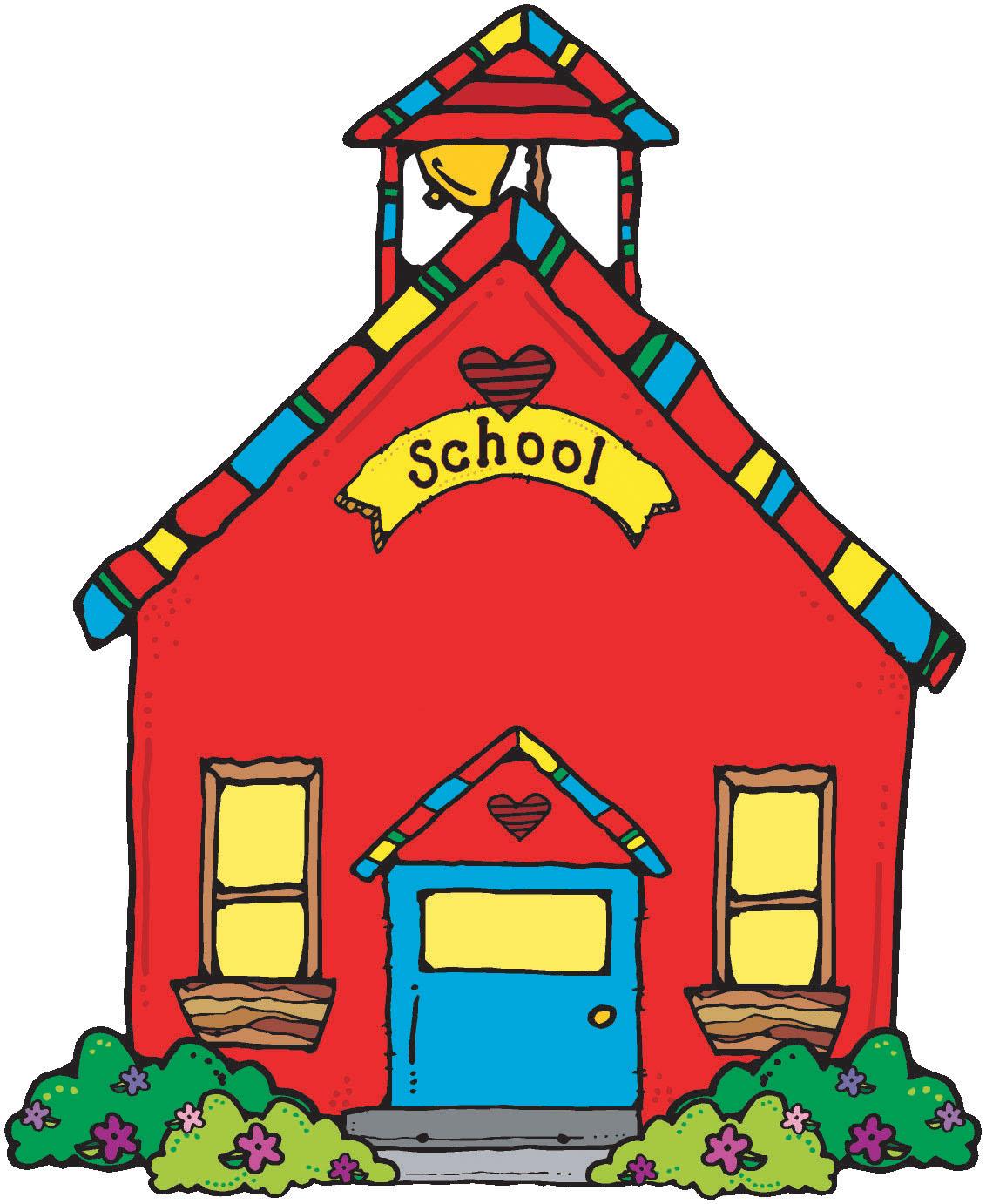 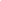 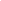 Vocabulary:  biography, Yoruba, Igbo, volunteer, opponent, outcome, nation, global, fierce, enable**2-sided Homework Sheet**                                                                                                                                                                                  Monday – December 31, 2018Reading: Read for 35 minutes and record on your Reading Log. Phonics: Writing: Math: Science:                              ****No School!****                                                                                                                                                         Parent Signature: ____________________                                                                                                                                                                                                                                                                                                                                                                                                                                                                                                                              Tuesday – January 1, 2019Reading: Read for 35 minutes and record on your Reading Log. Phonics: Writing:Math: Science:                                ****No School!****                                                                                                                                                                 Parent Signature: _______________________****Please check homework every night!  Please empty out homework folders daily******Reminder…Students must come to school prepared with four sharpened pencils each day**                                                                                                                                                                              Wednesday – January 2, 2019            Reading: Read for 35 minutes and record on your Reading Log.                 What part of the reading did you not like? Why?  What was your favorite part?  Explain.Phonics: Context Clues Worksheet.Writing: Choose one topic from the nonfiction book you are reading.  Write down some questions and wonderings that you have as your read.Math: Chapter 4. Lesson 4.9. Pages 245 and 246 do odd numbers only!  Visit engageny.com. Science: What is gravitational force?  Please explain in your own words and share 2 to 3 examples.                                                                                                                                                  Parent Signature: _______________________                                                                                                                                                                                           Thursday – January 3, 2019Reading: Read for 35 minutes and record on your Reading Log. Where can you learn more about this topic? Phonics:  Context Clues Worksheet.                                                          Writing:  What is a biography?  Research a famous person in history and jot down some facts about that person.  What were their accomplishments?Math: Chapter 4. Lesson 4.10. Pages 251 and 252 do even numbers only!  Visit engageny.com.Social Studies: Describe your hobbies and interests. Do you think a child your age in another country like Nigeria would also be interested in the same hobbies?  Why or why not?                                                                                                                                                                                                                                                                                                 Parent Signature:_________________________                                                                                                                                                                                               Friday  – January 4, 2019Reading: Read for 35 minutes and record on your Reading Log.  While reading your biography, fill out the Biography Report Outline.            Phonics: Complete the worksheet on context clues.Writing: Write and create a timeline that will include all of your famous persons accomplishments.  From birth to death.                                                             Math:  Study for Chapter 4 Test.  Test will be on Monday!!Social Studies: Research one family tradition that families in Nigeria share in common with families in the United States?                                                                                                                                                                 Parent Signature: _______________________